Sistem Pendukung Keputusan Menentukan Customer Potensial  Pada PT. KaryaTama Teknika Menggunakan Metode Vise Kriterijumska Optimizajika Kompromisno Resenje (VIKOR)1Rikky Mei Sunjaya Simanihuruk,2Ahmad Fitri Boy, 3Suardi Yakub,Rikkisimanihuruk@gmail.com,Masboy181@yahoo.com,yakubsuardi@gmail.com Program Studi Sistem Informasi, STMIK Triguna DharmaArticle InfoArticle history:Keyword:Customer Potensial,Sistem Pendukung Keputusan,VIKORABSTRACTSalah satu hal yang penting dalam pengelolaan customer adalah bagaimana suatu perusahaan dapat mempertahankan customer yang dimilikinya. Usaha untuk mempertahankan customer ini menjadi hal yang penting bagi PT. Karya Tama Teknika mengingat semakin banyaknya usaha yang sama. Untuk mencegah terjadinya perpindahan customer ini, maka perlu diketahui kelompok customer yang potensial, sehingga perusahaan bisa melindungi customer potensial tersebut dengan cara memberikan pelayanan prima dan memberikan hadiah. Hadiah yang diberikan perusahaan kepada customer berupa cindera mata. Namum pihak perusahaan belum memiliki sistem ataupun metode yang tepat untuk menentukan customer potensial tersebut.Adapun solusi terhadap permasalahan tersebut diatas yaitu dengan membangun suatu sistem pendukung keputusan untuk membantu dalammenentukan customer potensial dengan tepat. Metode yang dipilih untuk mendukung pemecahan masalah diatas adalah metode VIKOR sebab metode VIKOR mampu membantu memecahkan persoalan yang kompleks dengan menentukan dari kriteria, hasil nilai akhir VIKOR dan dengan menarik berbagai pertimbangan guna mengembangkan bobot atau prioritas.Hasil dari sistem pendukung keputusan ini menunjukkan bahwa dengan penerapan sistem pendukung keputusan dapat membantu perusahaan dalam menentukan pilihan yang tepat sesuai dengan pertimbangan dan perhitungan yang benar. Sistem pendukung keputusan ini diharapkan juga dapat memberikan solusi atau penyelesaian terhadap permasalahan yang ada pada perusahaan yang lain.Copyright © 2020 STMIK Triguna Dharma.All rights reserved.First Author Nama 	: Rikky Mei Sunjaya SimanihurukProgram Studi	: Sistem Informasi STMIK Triguna DharmaEmail	: Rikkisimanihuruk@gmail.comPENDAHULUANHubungan antara perusahaan dengan customer sangat penting untuk menunjang perkembangan dan kelangsungan perusahaan. Pihak manajemen perusahaan harus mampu untuk mengenali customer potensialnya dan mempercayainya dengan meningkatkan pemahaman perusahaan akan kebutuhan mereka sebagai individu sehingga dapat mempertahankan loyalitasnya terhadap perusahaan [1]. Salah satu hal yang penting dalam pengelolaan customer adalah bagaimana suatu perusahaan dapat mempertahankan customer yang dimilikinya. Usaha untuk mempertahankan customer ini menjadi hal yang penting bagi PT. Karya Tama Teknika mengingat semakin banyaknya usaha yang sama. Untuk mencegah terjadinya perpindahan customer ini, maka perlu diketahui kelompok customer yang potensial, sehingga perusahaan bisa melindungi customer potensial tersebut dengan cara memberikan pelayanan prima dan memberikan hadiah. Hadiah yang diberikan perusahaan kepada customer berupa cindera mata. Namum pihak perusahaan belum memiliki sistem ataupun metode yang tepat untuk menentukan customer potensial tersebut.Berdasarkan masalah diatas, penulis akan membuat aplikasi sistem pendukung yang akan membantu dalam proses menentukan customer potensial PT. Karya Tama Teknika.  Diharapkan dengan adanya aplikasi sistem pendukung keputusan ini dapat mempercepat proses menentukan customer potensial sehingga kegiatan dan kinerja perusahaan tidak terganggu dan mendapatkan hasil yang maksimal. Sistem Pendukung Keputusan sebagai sekumpulan prosedur berbasis model untuk data pemrosesan dan penilaian guna membantu para manajer mengambil keputusan untuk sukses, sistem tersebut haruslah sederhana, cepat, mudah dikontrol, adaptif lengkap dengan isu-isu penting dan mudah berkomunikasi [2].Ada beberapa metode yang dapat digunakan dalam sistem pendukung keputusan, salah satunya adalah metode VIKOR.  Metode Vise Kriterijumska Optimizacija I Kompromisno Resenje (VIKOR) ini membantu memecahkan persoalan yang kompleks dengan menentukan dari kriteria, hasil nilai akhir VIKOR dan dengan menarik berbagai pertimbangan guna mengembangkan bobot atau prioritas.Diharapkan dengan adanya perangkat lunak ini dapat membantu dalam masalah menentukan customer potensial pada PT. Karya Tama Teknika. Berdasarkan penjelasan di atas maka disusunlah penelitian dengan judul “Sistem Pendukung Keputusan Menentukan Costumer Potensial Pada PT. Karya Tama Teknika Menggunakan Metode Vise Kriterijumska Optimizajika Kompromisno Resenje (VIKOR)”2.	METODE PENELITIAN 2.1	Sistem Pendukung Keputusan	Sistem pendukung keputusan (SPK) adalah bagian dari sistem informasi berbasis komputer yang dipakai untuk mendukung pengambilan keputusan dalam suatu organisasi atau perusahaan. Dapat juga dikatakan sebagai sistem komputer yang mengolah data menjadi informasi untuk mengambil keputusan dari masalah semi-terstruktur yang spesifik. Ada beberapa jenis keputusan berdasarkan sifat dan dan jenisnya yaitu [3]: Keputusan Terstruktur,Keputusan Semi Terstruktur, danKeputusan tidak terstruktur. Sistem Pendukung Keputusan (SPK) atau Decision Support System (DSS) adalah sebuah sistem yang mampu memberikan kemampuan pemecahan masalah maupun kemampuan pengkomunikasian untuk masalah dengan kondisi semi terstruktur dan tak terstruktur. Sistem ini digunakan untuk membantu pengambilan keputusan dalam situasi semi terstruktur dan situasi yang tidak terstruktur, dimana tak seorangpun tahu secara pasti bagaimana keputusan seharusnya dibuat.2.1.1  Konsep Dasar Sistem Pendukung KeputusanKonsep Sistem Pendukung Keputusan (SPK) pertama kali digunakan pada awal tahun 1970 oleh Michael S. Scott Morton dengan menggunakan istilah “management decision system”. Konsep ini merupakan sebuah mekanisme yang berbasis pada penggunaan data dan model untuk memecahkan permasalahan-permasalahan yang tidak terstruktur. Menurut Moore and Chang, Sistem Pendukung Keputusan dapat digambarkan sebagai sistem yang berkemampuan untuk mendukung analisis data, dan pemodelan keputusan, berorientasi keputusan, orientasi perencanaan masa depan, dan digunakan pada saat-saat yang tidak biasa [4].Konsep awal sistem pendukung keputusan dikenalkan pertama kali oleh Scott Morton pada awal tahun 1970-an. SPK sebagai sistem berbasis komputer interaktif, yang membantu para pengambil keputusan untuk menggunakan data dan berbagai model untuk memecahkan masalah-masalah tidak terstruktur. Sistem pendukung keputusan menunjukkan sebuah sistem yang dimaksudkan untuk mendukung para pengambil keputusan manajerial dalam situasi keputusan semi-terstruktur. Sistem Pendukung Keputusan merupakan sistem informasi interaktif yang menyediakan informasi, pemodelan dan manipulasi data. Sistem itu digunakan untuk membantu pengambilan keputusan dalam situasi yang semi-terstruktur dan situasi tidak terstruktur, dimana tak seorang pun tahu secara pasti bagaimana keputusan seharusnya dibuat. Tujuan-tujuan tersebut mengacu pada tiga prinsip dasar sistem pendukung keputusan, yaitu [5]:Struktur Masalah Untuk masalah yang semi-struktur, penyelesaian dapat dilakukan dengan menggunakan rumur-rumus yang sesuai, sedangkan untuk masalah terstruktur tidak dapat dikomputerisasi. Sementra itu sistem pendukung keputusan dikembangkan khusus untuk menyelesaikan masalah yang semi struktur.Dukungan Keputusan Sistem pendukung keputusan tidak dimaksudkan untuk menggantikan manajer, karena komputer berada pada bagian terstruktur, sementara manajer berada dibagian tidak terstruktur untuk melakukan penelaian dan analisis, manajer dan komputer bekerja sama sebagai sebuah tim pemecah masalah semistruktur.Efektivitas Keputusan Tujuan utama dari sistem pendukung keputusan bukan saja mempersingkat waktu pengambilan keputusan melainkan juga bisa mendukung manajer dalam mengambil keputusan.2.1.2  Struktur KeputusanProses Pengambilan Keputusan terdiri dari empat fase yaitu [6]:Kecerdasan (Intelligence)Tahap ini merupakan tahap pendefinisian masalah serta identifikasi informasi yang dibutuhkan yang berkaitan dengan persoalan yang dihadapi serta keputusan yang akan diambil.Perancangan (Design)Tahap ini merupakan suatu proses untuk merepresentasikan model sistem yang akan dibangun berdasarkan pada asusmsi yang telah ditetapkan. Dalam tahap ini suatu model dari masalah dibuat, diuji dan divalidasi.Pemilihan (Choisce)Tahap  ini  merupakan  suatu  proses  melakukan  pengujian  dan  memilih keputusan terbaik berdasarkan kriteria tertentu yang telah ditentukan dan mengarah kepada tujuan yang akan dicapai.Implementasi (Implementation)Tahap ini merupakan tahap pelaksanaan dari keputusan yang telah diambil. Pada tahap ini perlu disusun sarangkaian tindakan yang terencana sehingga hasil keputusan dapat dipantau dan disesuaikan apabila diperlukan perbaikanperbaikan.2.1.3   Karakteristik Sistem Pendukung KeputusanKarakteristik dari Sistem Pendukung Keputusan yaitu :Mendukung proses pengambilan keputusan suatu organisasi atau perusahaan.Adanya interface manusia/mesin dimana manusia (user) tetap memegang kontrol proses pengambilan keputusan.Mendukung pengambilan keputusan untuk membahas masalah terstruktur, semi terstruktur serta mendukung beberapa keputusan yang saling berinteraksi.Memiliki kapasitas dialog untuk memperoleh informasi sesuai dengan kebutuhan.Memiliki subsistem yang terintegrasi sedemikian rupa sehingga dapat berfungsi sebagai kesatuan sistem.Memiliki dua komponen utama yaitu data dan model.2.2   Metode Vise Kriterijumska Optimizajika Kompromisno Resenje (VIKOR)Metode VIKOR (Vise Kriterijumske Optimizacija I Kompromineso Resenje) adalah salah satu metode pengambilan keputusan multi kriteria atau yang lebih dikenal dengan istilah Multi Criteria Decision Making (MCDM). MCDM digunakan untuk menyelesaikan permasalahan dengan kriteria yang bertentangan dan tidak sepadan. Metode ini berfokus pada peringkat dan pemiliahn dari sekumpulan alternatif kriteria yang saling bertentangan untuk dapat mengambil keputusan untuk mencapai keputusan akhir. VIKOR melakukan perangkingan terhadap alternatif dan menentukan solusi yang mendekati kompromi ideal. Adapun dalam pemprosesannya, langkah VIKOR dapat dilihat berikut di bawah ini [6]:Melakukan normalisasi menggunakan rumus sebagai berikut :Dimana  Rij  dan  Xij  (i=1,2,3,…,m dan j=1,2,3,..,n) adalah elemen dari matriks pengambilan keputusan (alternatif i terhadap kriteria j) dan Xij adalah elemen terbaik dari kriteria j,  adalah elemen terburuk dari kriteria j.Menghitung nilai S dan R menggunakan rumus sebagai berikut : dan	Dimana Wj adalah bobot dari tiap kriteria j.Menentukan nilai indeks V + 		       (1-V)Dimana :Hasil perangkingan merupakan hasil pengurutan dari S, R dan QSolusi alternatif peringkat terbaik berdasarkan dengan nilai Q minimum menjadi peringkat terbaik dengan syarat:     Dimana :Metode VIKOR merupakan salah satu metode MCDM yang memiliki prosedur perhitungan sederhana dengan pertimbangan kedekatan antar alternatif dengan solusi ideal. Metode dibangun ini untuk optimasi multikriteria sistem kompleks [7].2.3 Unified Modeling Language (UML)	UML (Unified Modelling Language) diagram memiliki tujuan utama untuk membantu tim pengembangan proyek berkomunikasi, mengeksplorasi potensi desain, dan memvalidasi desain arsitektur perangkat lunak atau pembuat program.   Komponen atau notasi UML diturunkan dari 3 (tiga) notasi yang telah ada sebelumnya yaitu Grady Booch, OOD (Object- Oriented Design), Jim Rumbaugh, OMT (Object Modelling Technique), dan Ivar Jacobson OOSE (Object-Oriented Software Engineering).		UML (Unified Modelling Language) adalah suatu alat untuk memvisualisasikan dan mendokumentasikan hasil analisa dan desain yang berisi sintak dalam memodelkan sistem secara visual. Juga merupakan satu kumpulan konvensi pemodelan yang digunakan untuk menentukan atau menggambarkan sebuah sistem software yang terkait dengan objek .3  Analisis Dan Hasil3.1  AnalisisDalam menentukan menentukan customer potensial digunakan beberapa jenis data diantaranya yaitu data kriteria, data primer dari perusahaan dan data hasil inisialisasi.Tabel 3.1 Data Alternatif CustomerDalam aplikasi sistem pendukung keputusan menentukan menentukan customer potensial, maka harus ditetapkan kriteria-kriteria yang digunakan sebagai acuan untuk penilaian dalam proses pengujian. Kriteria-kriteria tersebut dapat dilihat pada tabel di bawah ini :Tabel 3.2 Kriteria PenilaianBerikut di bawah ini range kriteria yang digunakan dalam menentukan customer potensial.Tabel 3.3 Kriteria Intensitas BelanjaTabel 3.4 Kriteria LoyalitasTabel 3.5 Kriteria Jumlah BelanjaTabel 3.6 Kriteria Lama Bergabung3.1.1  Algoritma VIKORDalam pembahasan perhitungan VIKOR ini, diambil 6 sampel dari alternatif yang memiliki 4 kriteria. Kemudian nilai kriteria tiap-tiap Customer dijelaskan pada tabel dibawah ini. Dimana nilai ini merupakan hasil survei dan wawancara dengan pegawai PT. Karya Tama Teknika.	Tabel 3.7 Nilai Kriteria Customer	Selanjutnya membuat matriks keputusan dan nilai solusi ideal. Berikut dibawah ini matriks keputusan dengan ukuran  yang digunakan dalam sistem pendukung keputusan menggunakan metode VIKOR.Kemudian menentukan nilai solusi ideal. Solusi ideal positif adalah nilai minimum dari masing-masing kriteria dari semua alternatif. Sedangkan nilai ideal negatif adalah nilai maksimum dari masing-masing kriteria dari semua alternatif. 	= max ()	= max (3, 2, 3, 5, 3, 3)  = 5 	= min ()	= min (3, 2, 3, 5, 3, 3) = 2 	= max ()	= max (3, 3, 3, 4, 4, 3)  = 4 	= min ()	= min (3, 3, 3, 4, 4, 3) = 3Begitu seterusnya hingga kriteria ke-4. Berikut dibawah ini hasil penentuan nilai solusi ideal dari setiap kriteria yang digunakan.Tabel 3.8 Nilai Solusi IdealKemudian melakukan perhitungan matriks normalisasi menggunakan metode VIKOR sebagai berikut: 	=  =  = 0,667 	=  =  = 1Begitu seterusnya sampai , sehingga diperoleh matriks normalisasi N sebagai berikut:Matriks keputusan yang telah dinormalisasi diatas dikalikan dengan bobot kriteria, adapun besaran nilai bobot kriteria diperoleh dari hasil wawancara dengan pihak PT. Karya Tama Teknika adalah sebagai berikut: 	=  =  0,667 * 0,35 = 0,233 	=  = 1 * 0,3 = 0,3 	=  = 1 * 0,2= 0,2 	=  = 0 * 0,15= 0Begitu seterusnya hingga F baris ke-6. Kemudian setelah dikalikan dengan bobot kriteria yang bersesuaian, maka menghasilkan matriks bobot normalisasi F sebagai berikut.Selanjutnya menghitung nilai utility measure. Perhitungan utility measure dari setiap alternatif yaitu nilai S dan R:  =   = 0,233 + 0,3 + 0,2 + 0  		= 0,733  = 0,3 + 0,3 + 0,067 + 0,15 		= 0,867  = 0,233 + 0,3 + 0 + 0		= 0,533  = 0 + 0 + 0,067 + 0,15		= 0,217  = 0,233 + 0 + 0 + 0 + 0 		= 0,233  = 0,233 + 0,3 + 0,133 + 0,15		= 0,817Kemudian mencari nilai  dan dengan persamaan dibawah ini:  = max (          )      = max (0,733 ; 0,867 ; 0,533 ; 0,217 ; 0,233 ; 0,817)      = 0,867  = min (          )      = min (0,733 ; 0,867 ; 0,533 ; 0,217 ; 0,233 ; 0,817)      = 0,217Kemudian perhitungan utility measure dari setiap alternatif yaitu nilai R (dari matriks F diatas) : 	= max (      )	= max (0,233 ; 0,3 ; 0,2 ; 0 ) 		 = 0,3 	= max (      )	= max (0,35 ; 0,3 ; 0,067 ; 0,15 )	= 0,35 	= max (0,233 ; 0,3 ; 0 ; 0 ) 	 	= 0,3 	= max (0 ;  0 ; 0,067 ; 0,15)	 	= 0,15 	= max (0,233 ; 0 ; 0 ; 0)		= 0,233 	= max (0,233 ; 0,3 ; 0,133 ; 0,15)	 = 0,3Kemudian mencari nilai  dan dengan persamaan dibawah ini:  	= max (          )	= max (0,3 ; 0,35 ; 0,3 ; 0,15 ; 0,233 ; 0,3)	= 0,35  	= min (          )	= min (0,3 ; 0,35 ; 0,3 ; 0,15 ; 0,233 ; 0,3)	= 0,15Kemudian menghitung indeks VIKOR (Q). Perhitungan indeks VIKOR (Q), dimana nilai VIKOR yang terpilih menjadi solusi ideal adalah nilai VIKOR terkecil. Perhitungan indeks VIKOR menggunakan rumus berikut:   =  + Berikut perhitungan indeks VIKOR dengan bobot (v) yang telah diatur 0,5. Sehingga menghasilkan indeks VIKOR sebagai berikut: =  +       = 0,397 + 0,375 	= 0,772 =  +       =  0,5 + 0,5   	= 1 =  +       = 0,244 + 0,375 	= 0,619 =  +       = 0 + 0 		= 0 =  +       = 0,013 + 0,208 	= 0,221 =  +       = 0,462 + 0,375 	= 0,837	Hasil perhitungan metode VIKOR pada setiap alternatif dapat dilihat pada tabel di bawah ini.Tabel 3.9 Nilai Akhir Indeks VikorDari hasil perhitungan di atas dapat dilihat nilai akhir dari masing-masing Customer. Adapun Customer yang dinyatakan sebagai Customer Potensial berdasarkan perhitungan VIKOR diatas adalah Customer bernama Hedi Liem dengan kode C04. Dalam metode VIKOR yang terpilih menjadi pilihan terbaik adalah alternatif dengan nilai indeks VIKOR terkecil.3.2  Pemodelan SistemAdapun pemodelan sistem yang diusulkan akan dijelaskan dengan metode  UML (Unified Modelling Language) yang akan dijelaskan melalui Use Case Diagram, Activity Diagram dan Class Diagram.3.4  Rancangan Desain FormSistem akan dirancang dalam bentuk desktop yang berjalan pada sebuah komputer. Interface disediakan untuk memudahkan pengguna dalam memberikan input berupa beberapa parameter yang diperlukan, serta menampilkan hasil keputusannya. Berikut ini rancangan desain form pada sistem pendukung keputusan mulai dari rancangan form login sampai laporan.Rancangan Form LoginForm Login merupakan form untuk memasukkan username dan password admin. Bentuk form login dapat dilihat pada gambar di bawah ini :Gambar 4.12 Rancangan Form LoginRancangan Form Menu UtamaMenu utama merupakan awal pada saat aplikasi dijalankan. Bentuk form menu utama dapat dilihat pada gambar di bawah ini :Gambar 4.13 Rancangan Form Menu UtamaRancangan Form Data CustomerForm data customer adalah form yang dirancang sebagai form untuk menginput, mengubah dan menghapus data customer. Bentuk form dapat dilihat pada di bawah ini :Gambar 4.14 Rancangan Form Data CustomerRancangan Form Penilaian CustomerForm penilaian adalah form yang dirancang sebagai form untuk menginput dan menghitung data penilaian customer. Bentuk form data penilaian customer dapat dilihat pada gambar di bawah ini :Gambar 4.15 Rancangan Form NilaiRancangan Form ProsesForm data proses adalah form yang dirancang sebagai form untuk memproses nilai tiap kriteria dan melakukan perangkingan tiap kriteria. Bentuk form proses dapat dilihat pada gambar di bawah ini :Gambar 4.16 Rancangan Form ProsesRancangan Laporan KeputusanForm laporan keputusan merupakan form untuk menampilkan data penilaian customer potensial. Bentuk form laporan penilaian customer potensial dapat dilihat pada gambar di bawah ini :Gambar 4.17 Rancangan Laporan Keputusan3.5	Hasil	Implementasi sistem menjelaskan mengenai hasil sistem pendukung keputusan yang telah dibangun. Terdiri dari beberapa form input dan beberapa laporan. Berikut di bawah ini dijelaskan lebih detail.3.6	Tampilan Form Login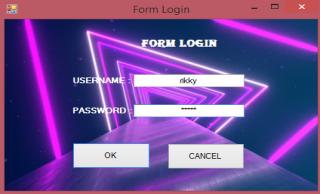 Gambar 5.1 Tampilan Form LoginPada menu login, admin harus memasukkan nama dan kata sandi. Jika nama dan kata sandi tidak sesuai maka proses login tidak dapat dilakukan. Menu login bermanfaat agar tidak sembarangan user bisa mengakses menu yang ada.Adapun fungsi-fungsi dari tombol yang terdapat dalam form yaitu :        OK	:	Untuk login ke menu utama program	Cancel	: 	Keluar dari program aplikasi.3.6.1 Tampilan Menu UtamaSetelah proses login berhasil, admin akan diarahkan ke menu utama dimana terdapat enam (4) sub menu utama yaitu File, Penilaian, Laporan dan Menu Keluar. Berikut di bawah ini tampilan form menu utama.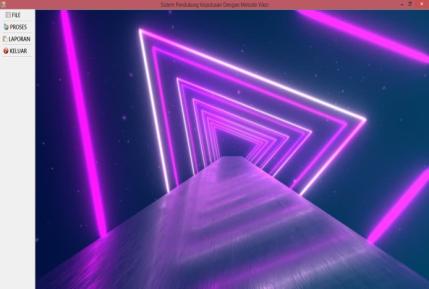 Gambar 5.2 Tampilan Menu Utama3.6.2   Tampilan Input Data CustomerPada input data customer yang dimaksud adalah proses menambah, mengubah, menyimpan, dan menghapus data customer yang terdapat pada database. Form customer yang ditunjukkan pada gambar 5.3 di bawah ini.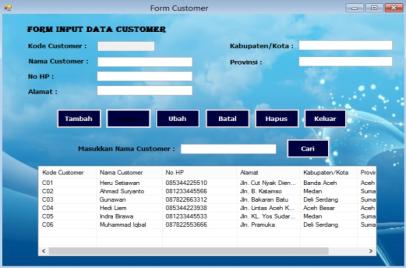 Gambar 5.3 Tampilan Input Data CustomerAdapun fungsi-fungsi dari tombol yang terdapat dalam form yaitu :       Tambah	:	Menyimpan Data Customer baru.	Ubah	: 	Merubah data-data yang dianggap salah.	Hapus	: 	Menghapus data-data yang dianggap tidak perlu.	Batal	:	Membatalkan penginputan data dan membersihkan form.	Keluar	:	Keluar dari form Customer.3.6.3  Tampilan Input Nilai KriteriaPada input nilai kriteria customer yang dimaksud adalah proses menambah, mengubah, menyimpan, dan menghapus nilai kriteria customer yang terdapat pada database. Seperti yang ditunjukkan pada gambar di bawah ini.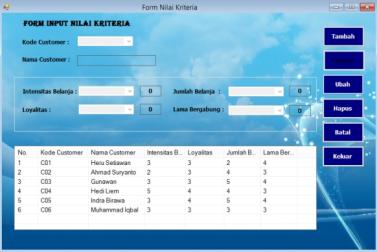 Gambar 5.4 Tampilan Input Nilai Kriteria CustomerAdapun fungsi-fungsi dari tombol yang terdapat dalam form yaitu :      Tambah	:	Menyimpan data nilai baru.	Ubah	: 	Merubah data-data yang dianggap salah.	Hapus	: 	Menghapus data-data yang dianggap tidak perlu.	Batal	:	Membatalkan penginputan data dan membersihkan form.	Keluar	:	Keluar dari form.3.6.4  Tampilan Form ProsesPada form proses keputusan merupakan tampilan antarmuka untuk memproses data nilai kriteria dari tiap-tiap kriteria yang telah dimasukkan pada sistem ini. Berikut adalah gambar hasil implementasi dari rancangan antarmuka form proses keputusan.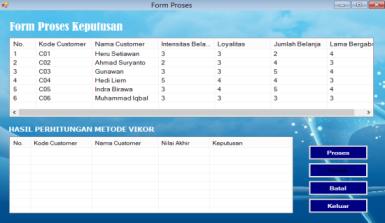 Gambar 5.5 Tampilan Awal Form Proses Keputusan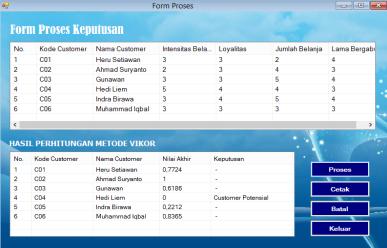 Gambar 5.6 Tampilan Hasil Form Proses KeputusanAdapun fungsi-fungsi dari tombol yang terdapat dalam form yaitu :	Proses	: 	Melakukan proses perhitungan.	Cetak	: 	Menampilkan laporan hasil.	Batal	:	Membatalkan penginputan data dan membersihkan form.	Keluar	:	Keluar dari form.3.7  PengujianSetelah melakukan proses implementasi, proses selanjutnya adalah uji coba dengan tujuan untuk mengetahui bahwa aplikasi yang telah dibuat sesuai dengan kebutuhan. Setelah dilakukan pengujian, maka menghasilkan sebuah laporan yaitu laporan hasil keputusan seperti gambar di bawah ini: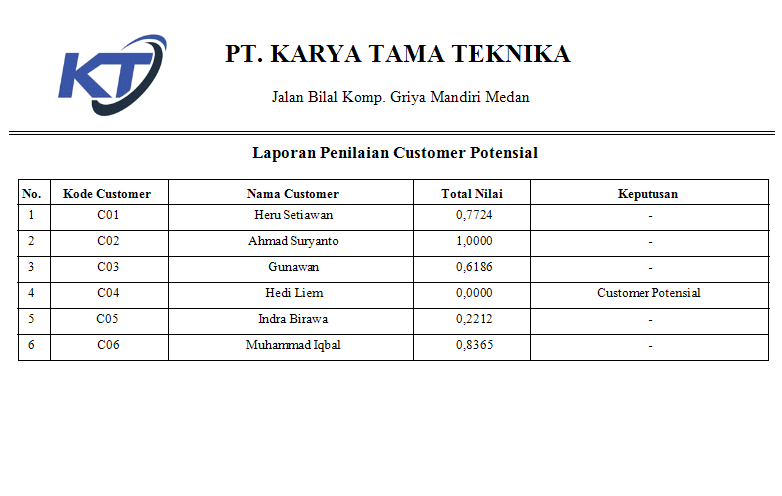 Gambar 5.7 Tampilan Laporan Hasil KeputusanBerikut di bawah ini hasil perhitungan manual dari Bab III.Tabel 5.1 Hasil Perhitungan ManualSetelah dibandingkan hasil pengujian dari sistem dengan hasil perhitungan manual dari Bab III diperoleh keakuratan 100 %. Hal ini membuktikan bahwa sistem pendukung keputusan yang dibangun telah berhasil dan sukses sesuai dengan perancangan. Dalam metode VIKOR yang terpilih menjadi pilihan terbaik adalah alternatif dengan nilai indeks VIKOR terkecil.3.8  Kelebihan dan Kekurangan SistemSetelah melakukan proses implementasi dan pengujian terhadap sistem, metode VIKOR ini mempunyai beberapa kelebihan serta kekurangan terhadap sistemnya. Adapun kelebihan dan kekurangan dari sistem ini adalah :Kelebihan Sistem Sistem ini dirancang dengan menerapkan metode VIKOR didalamnya, dimana metode VIKOR ini mempunyai tingkat akurasi penilaian yang baik sehingga cocok digunakan sebagai metode dalam pengambilan keputusan.Metode VIKOR merupakan metode yang sangat powerfull dalam menyelesaikan masalah yang rumit. VIKOR telah digunakan di berbagai bidang ilmu.Kekurangan SistemKekurangan dari metode VIKOR ini harus adanya nilai max dan nilai min yang ditetapkan di awal. Sehingga hasil akhir dari setiap alternatif tergantung dari nilai max dan min tersebut. Kesulitan dalam pengambilan keputusan berkelompok untuk menetapkan secara bersama nilai-nilai kriteria tiap kategori.4.	KESIMPULANBerdasarkan pembahasan dan evaluasi dari bab terdahulu, maka dapat ditarik kesimpulan sebagai berikut : Metode VIKOR mampu menyelesaikan permasalahan yang ada pada PT. Karya Tama Teknika dalam melakukan penilaian dalam menentukan customer potensial, karena metode VIKOR yang dalam implementasinya akan menghasilkan nilai akhir alternatif berdasarkan perhitungan setiap kriteria yang ada.Hasil perhitungan metode VIKOR yang didapatkan secara manual sama dengan hasil perhitungan yang didapatkan secara komputerisasi.Metode VIKOR dapat digunakan sebagai sebuah alat bantu untuk melakukan penilaian dalam menentukan customer potensial secara tepat dan akurat sesuai dengan pilihan yang dapat dijadikan dasar dalam menetapkan keputusan secara lebih rasional.REFERENSIRandi Rian Putra and Cendra Wadisman, "Implementasi Data Mining Pemilihan Pelanggan Potensial Menggunakan Algoritma K-Means Implementation Of Data Mining For Potential Customer Selection Using K-Means Algorithm," Journal of Information Technology and Computer Science (INTECOMS), vol. 1, no. 1, 2018.Imam Sunoto And Arif Susanto, "Sistem Pendukung Keputusan Pemilihan Asuransi Jiwa Menggunakan Metode Analytic Hierarchy Process Dengan Criterium Decision Plus," 2017.Arjon Samuel Sitio, “Sistem Pendukung Keputusan Penentuan Supplier Pembelian Barang Menggunakan Metode Analytical Hierarchy Process Pada PT. Perintis Sarana Pancing Indonesia,” Journal of Informatic Pelita Nusantara, vol. 2, no. 1, Okt. 2017.Dede Wira Trise Putra and M Epriyanto, "Sistem Pendukung Keputusan Pemilihan Sepeda Motor Jenis Sport 150cc Berbasis Web Menggunakan Metode Analytical Hierarcy Process (Ahp)," Jurnal Teknoif, vol. 5, no. 2, pp. 16-24, Oct. 2017.Agung Setiawan, Kiki Yasdomi, and Detri Amelia Chandra, "Pemodelan Pemilihan Program Studi Dengan Metode Simple Additive Weight (Saw) (Studi kasus pada Perguruan Tinggi dan SLTA di Pasir Pengaraian)," 2017.Yohanes Yosua, Fahrul Agus, and Indah Fitri Astuti, "Sistem Pendukung Keputusan Pemilihan Paket Kartu Halo Menggunakan Metode Ahp Berbasis Web," Prosiding Seminar Nasional Ilmu Komputer dan Teknologi Informasi, vol. 2, no. 2, 2017.Imam Wijaya, and Mesran, “Penerapan Metode AHP dan VIKOR Dalam Pemilihan Karyawan Berprestasi,” Seminar Nasional Teknologi Komputer & Sains (SAINTEKS), 2019.BIOGRAFI PENULISNoKode CustomerNama Customer1C01Heru Setiawan2C02Ahmad Suryanto3C03Gunawan4C04Hedi Liem5C05Indra Birawa6C06Muhammad IqbalNoKodeNama KriteriaNilai Bobot (W)1K1Intensitas Belanja0.352K2Loyalitas 0.303K3Jumlah Belanja 0.204K4Lama Bergabung0.15Range Kriteria Belanja (per bulan)Bobot Kriteria≥ 5 kali54 kali43 kali32 kali21 kali1Range Kriteria LoyalitasBobot KriteriaSangat Loyal5Loyal4Cukup Loyal3Tidak Loyal1Range Kriteria Jumlah BelanjaBobot Kriteria> 100 juta575 – 100 juta450 – 74 juta3< 50 juta2Range Kriteria Lama BergabungBobot Kriteria≥ 3 tahun51 tahun – 2 tahun46 bulan – 1 tahun3< 6 bulan1NoKode CustomerK1K2K3K41C0133242C0223433C0333544C0454435C0534546C063333332423433354544334543333K1K2K3K4f*5554f-23230,667110110,33310,66710000,5000,33310,6670,500000,66710,6671w1w2w3w40,350,30,20,150,2330,3000,20000,3500,3000,0670,1500,2330,30000000,0670,1500,2330000,2330,3000,1330,150Kode Nama CustomerIndeks Vikor (Q)KeputusanC01Heru Setiawan0,772-C02Ahmad Suryanto1,000-C03Gunawan0,619-C04Hedi Liem0Customer PotensialC05Indra Birawa0,221-C06Muhammad Iqbal0,837-No NamaIndeks Vikor (Q)Keputusan1Heru Setiawan0,772-2Ahmad Suryanto1,000-3Gunawan0,619-4Hedi Liem0Customer Potensial5Indra Birawa0,221-6Muhammad Iqbal0,837-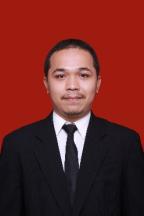 Rikky Mei Sunjaya Simanihuruk, Laki-laki kelahiran Lubuk Pakam, 31 mei 1997. Anak ke-4 dari 4 bersaudara. Saat ini sedang menempuh pendidikan Strata-1 (S1) Program Studi Sistem Informasi di Sekolah Tinggi Manajemen Informatika dan Komputer (STMIK) Triguna Dharma.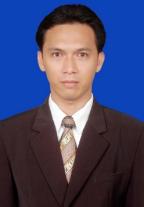 Ahmad Fitri Boy, S.Kom., M.Kom, Beliau merupakan Dosen Strata-1 (S1) pada STMIK Triguna Dharma .NIDN : 0104058001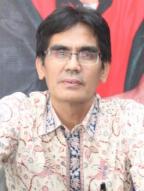 Suardi Yakub, S.E., S.Kom., M.M, Beliau merupakan Dosen Strata-1 (S1) Pada STMIK Triguna Dharma.NIDN : 0106046601